Государственное учреждение - Отделение Пенсионного фонда Российской Федерации 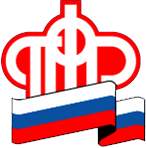 по Калининградской областиКак меняется размер пенсии после 80 летКалининград,  9  июля 2021 г. При достижении 80 лет гражданам, получающим страховую пенсию по старости, к ней устанавливается повышенная фиксированная выплата. С 1 января 2021 года размер фиксированной выплаты составляет 6044,48 рубля. На эту сумму и увеличивается пенсия у тех, кому в 2021 году исполняется 80 лет.
За установлением данного повышения к пенсии обращаться в клиентские службы ПФР не требуется, так как оно производится в беззаявительном порядке и начисляется в следующем месяце после исполнения 80 лет с доплатой с даты рождения.Обращаем внимание, что инвалидам 1 группы (либо 2 группы 3 степени ограничения способности к трудовой деятельности), достигшим 80 лет, повышенная фиксированная выплата к страховой пенсии не назначается, так как они уже получают ее с момента установления инвалидности указанной группы.
Дополнительные вопросы можно уточнить по единому телефону горячей линии 8 800 600 02 49 (звонок бесплатный).